Arbeitsblatt für SPRINT 2.0SPRINT | Erwartungen vs. RealitätMit dem Umfragetool auf feel-ok.ch/sprint können Sie mit den Jugendlichen, die Sie betreuen, eine Umfrage realisieren. Sie können anschliessend mit den Jugendlichen die Ergebnisse der Umfrage diskutieren. An der Umfrage sollten mindestens 10 junge Menschen teilnehmen. Für die Umfragevorbereitung verwenden Sie bitte einen Laptop oder einen Computer. Die Umfrage selbst kann dann auch mit Smartphones stattfinden.Tipp! Videoanleitung auf feel-ok.ch/ext/sprintA1 | Umfrage mit Jugendlichen vorbereiten- oder -A1 | Umfrage mit Jugendlichen vorbereiten- oder -Die Umfrage können Sie mit den Jugendlichen vorbereiten, damit Themen gewählt werden, die die Jugendlichen interessieren. 
Gehen Sie auf feel-ok.ch/sprint und loggen Sie sich ein:
E-Mail-Adresse: feelok@gmail.com
Passwort: Umfrage 
(Wichtig: U von Umfrage muss gross geschrieben sein)

Denken Sie bitte daran, dass das obige Konto allen Personen zur Verfügung steht, die mit diesem Blatt arbeiten. Als Alternative können Sie auf feel-ok.ch/sprint einen eigenen kostenlosen Account erstellen, damit Sie Umfragen verwalten können, die nur für Sie sichtbar sind.Sie sind eingeloggt. Klicken Sie auf die dunkelgrüne Schaltfläche «Neue Umfrage»Um eine neue Umfrage zu erstellen, füllen Sie das Formular aus, z.B. wie die Umfrage heisst, wann sie stattfindet, wer an der Umfrage teilnimmt usw. Dafür brauchen Sie 1-2 Minuten.Nun haben Sie die Seite «THEMEN» erreicht. Lesen Sie das erste Thema vor, nämlich «Alkohol» und fragen Sie nach, ob die Gruppe am Thema «Alkohol» Interesse hat. Falls mehr als die Hälfte der Anwesenden die Hand hochhebt, klicken Sie auf das Wort «Alkohol» und wählen eine der aufgelisteten Fragen. Diese Frage wird später in der Umfrage erscheinen.Sie setzen die Arbeit mit dem nächsten Thema fort, nämlich «Beruf». Wenn das Thema die Mehrzahl der Jugendlichen interessiert, wählen Sie eine der aufgelisteten Fragen aus. Falls nicht, gehen Sie zum nächsten Thema weiter. Sobald die Umfrage aus etwa 5 Fragen besteht, klicken Sie am Ende der Seite auf «Weiter zu Abschluss» und dann auf «Empfohlene Optionen von SPRINT übernehmen». Die Umfrage ist bereit.A2 | Alternative für die Vorbereitung einer UmfrageA2 | Alternative für die Vorbereitung einer UmfrageAls Alternative können Sie eine Umfrage vorbereiten, ohne dass die Jugendlichen anwesend sind. Ev. können Sie die Aufgabe an eine kleine Gruppe delegieren, die dann selbst eine Umfrage mit etwa 5 Fragen vorbereitet.Umfrage durchführenNun können die Jugendlichen mit einem Smartphone, Tablet, Laptop oder Desktop-Computer an der Umfrage teilnehmen. Zu diesem Zweck bekommen sie die Web-Adresse der Umfrage. Die Umfrage dauert voraussichtlich 1 bis 3 Minuten.Nun können die Jugendlichen mit einem Smartphone, Tablet, Laptop oder Desktop-Computer an der Umfrage teilnehmen. Zu diesem Zweck bekommen sie die Web-Adresse der Umfrage. Die Umfrage dauert voraussichtlich 1 bis 3 Minuten.ErwartungenAm Ende der Umfrage kehren Sie zur Ansicht THEMEN zurück. Diese Ansicht erreichen Sie, wenn Sie in der Auflistung der Umfragen auf die Anzahl der Fragen klicken: 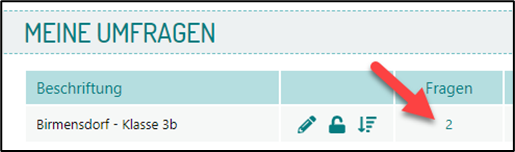 Klicken Sie nun auf das Augensymbol der ersten Frage, die im Umfrageformular erscheint; dadurch werden alle Antworten aufgelistet. Die Jugendlichen müssen nun kurz allein überlegen, welche Antwort die Klasse am häufigsten gewählt hat und ihre Einschätzung auf einem Blatt aufschreiben. Anschliessend können Sie die ganze Klasse fragen, welches Ergebnis für die aktuelle Frage erwartet wird (und ev. warum). Notieren Sie auf Ihrem Blatt, welche Meinungen die Gruppe vertritt.Wiederholen Sie die Punkte 8 bis 11 für jede der 5 Fragen, die in der Befragung erscheinen.Am Ende der Umfrage kehren Sie zur Ansicht THEMEN zurück. Diese Ansicht erreichen Sie, wenn Sie in der Auflistung der Umfragen auf die Anzahl der Fragen klicken: Klicken Sie nun auf das Augensymbol der ersten Frage, die im Umfrageformular erscheint; dadurch werden alle Antworten aufgelistet. Die Jugendlichen müssen nun kurz allein überlegen, welche Antwort die Klasse am häufigsten gewählt hat und ihre Einschätzung auf einem Blatt aufschreiben. Anschliessend können Sie die ganze Klasse fragen, welches Ergebnis für die aktuelle Frage erwartet wird (und ev. warum). Notieren Sie auf Ihrem Blatt, welche Meinungen die Gruppe vertritt.Wiederholen Sie die Punkte 8 bis 11 für jede der 5 Fragen, die in der Befragung erscheinen.ErgebnisseJetzt werden die Erwartungen mit den Ergebnissen der Umfrage verglichen. Klicken Sie nun im Reiter «MEINE UMFRAGEN» in die Spalte «Ergebnisse».In dieser Ansicht wird die Abbildung der ersten Frage vorgestellt. Folgende Aspekte können mit der Gruppe diskutiert werden:
- Ist jemand vom Ergebnis überrascht? 
- Wie lässt sich das Ergebnis erklären?
- Hat jemand Zweifel, dass das Ergebnis stimmt?
- Findet man das Ergebnis gut oder schlecht? Warum?
- Was bedeutet das Ergebnis für die Gruppe oder für einzelne Personen?Wiederholen Sie den Punkt 14 mit jeder Frage aus der Umfrage.Jetzt werden die Erwartungen mit den Ergebnissen der Umfrage verglichen. Klicken Sie nun im Reiter «MEINE UMFRAGEN» in die Spalte «Ergebnisse».In dieser Ansicht wird die Abbildung der ersten Frage vorgestellt. Folgende Aspekte können mit der Gruppe diskutiert werden:
- Ist jemand vom Ergebnis überrascht? 
- Wie lässt sich das Ergebnis erklären?
- Hat jemand Zweifel, dass das Ergebnis stimmt?
- Findet man das Ergebnis gut oder schlecht? Warum?
- Was bedeutet das Ergebnis für die Gruppe oder für einzelne Personen?Wiederholen Sie den Punkt 14 mit jeder Frage aus der Umfrage.AbschlussAm Ende der Diskussion geben Sie ein paar Minuten Zeit, damit jede Person für sich aufschreiben kann, was sie aus diesem Austausch gelernt hat und was für sie relevant ist. Anschliessend können Sie die Gruppe fragen, wie die Umfrage und die Diskussion erlebt wurde und ob der Wunsch besteht, in Zukunft weitere Umfragen zu anderen Themen durchzuführen. Am Ende der Diskussion geben Sie ein paar Minuten Zeit, damit jede Person für sich aufschreiben kann, was sie aus diesem Austausch gelernt hat und was für sie relevant ist. Anschliessend können Sie die Gruppe fragen, wie die Umfrage und die Diskussion erlebt wurde und ob der Wunsch besteht, in Zukunft weitere Umfragen zu anderen Themen durchzuführen. 